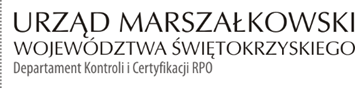 KC-I.432.253.1.2021                                                                                        Kielce, dn. 07.05.2021 r.Sz. P. Damian SławskiWójt Gminy Miedziana Góraul. Urzędnicza 18, 28 - 085 Miedziana GóraINFORMACJA POKONTROLNA NR KC-I.432.253.1.2021/ASE-4z kontroli w trakcie realizacji projektu nr RPSW.04.03.00-26-0001/17 pn. „Rozbudowa systemu kanalizacji sanitarnej - Etap V oraz rozbudowa i przebudowa sieci wodociągowej w Gminie Miedziana Góra”, realizowanego w ramach Działania 4.3 „Gospodarka wodno-ściekowa”, 4 Osi priorytetowej „Dziedzictwo naturalne i kulturowe” Regionalnego Programu Operacyjnego Województwa Świętokrzyskiego na lata 2014 - 2020, polegającej na weryfikacji dokumentów 
w zakresie prawidłowości przeprowadzenia właściwych procedur dotyczących udzielania zamówień publicznych, przeprowadzonej na dokumentach w siedzibie Instytucji Zarządzającej Regionalnym Programem Operacyjnym Województwa Świętokrzyskiego na lata 2014 – 2020 w dniach 26.04. - 29.04.2021 roku. I. INFORMACJE OGÓLNE:Nazwa i adres badanego Beneficjenta:Gmina Miedziana Góraul. Urzędnicza 1828 - 085 Miedziana Góra Status prawny Beneficjenta:Wspólnota samorządowa – gminaII. PODSTAWA PRAWNA KONTROLI:Niniejszą kontrolę przeprowadzono na podstawie art. 23 ust. 1 w związku z art. 22 ust. 4 ustawy 
z dnia 11 lipca 2014 r. o zasadach realizacji programów w zakresie polityki spójności finansowanych w perspektywie finansowej 2014-2020 (Dz.U. z 2020 r., poz. 818 j.t. z późn. zm.).III. OBSZAR I CEL KONTROLI:Cel kontroli stanowi weryfikacja dokumentów w zakresie prawidłowości przeprowadzenia przez Beneficjenta właściwych procedur dotyczących udzielania zamówień publicznych 
w ramach realizacji projektu nr RPSW.04.03.00-26-0001/17 pn. „Rozbudowa systemu kanalizacji sanitarnej - Etap V oraz rozbudowa i przebudowa sieci wodociągowej w Gminie Miedziana Góra”.Weryfikacja obejmuje dokumenty dotyczące udzielania zamówień publicznych związanych 
z wydatkami przedstawionymi przez Beneficjenta we wniosku o płatność 
nr RPSW.04.03.00-26-0001/17-017-02.Kontrola przeprowadzona została przez Zespół Kontrolny złożony z pracowników Departamentu Kontroli i Certyfikacji RPO Urzędu Marszałkowskiego Województwa Świętokrzyskiego z siedzibą w Kielcach, w składzie:Aneta Serweta – Główny Specjalista (kierownik Zespołu Kontrolnego),Katarzyna Karbowniczek-Cebula – Główny Specjalista (członek Zespołu Kontrolnego).IV. USTALENIA SZCZEGÓŁOWE:W wyniku dokonanej w dniach 26.04. - 29.04.2021 r. weryfikacji dokumentów dotyczących przeprowadzonego postępowania w trybie przetargu nieograniczonego (sygn. 524086-N-2019 z dnia 12.03.2019 r.), zgodnie z Ustawą z dnia 29.01.2004 r. PZP, którego przedmiotem było wykonanie robót budowlanych obejmujących zamówienie pn. „Rozbudowa systemu kanalizacji sanitarnej – Etap V oraz rozbudowa sieci wodociągowej w Gminie Miedziana Góra zadanie 1 
i zadanie 2”, przesłanych do Instytucji Zarządzającej RPOWŚ na lata 2014-2020 przez Beneficjenta za pośrednictwem Centralnego systemu teleinformatycznego SL2014, Zespół Kontrolny poddał szczegółowej analizie postanowienia:Aneksu nr 1 z dnia 24.08.2020 r. do umowy nr 272.6.2019 z dnia 28.05.2019 r.,Aneksu nr 2 z dnia 12.02.2021 r. do umowy nr 272.6.2019 z dnia 28.05.2019 r.Zespół Kontrolny stwierdził, iż:wprowadzone powyższymi aneksami zmiany spełniają przesłanki, o których mowa w art. 144 ust.1 pkt 2 i 3 ustawy z dnia 29 stycznia 2004 r. PZP oraz zapisów § 19 umowy zawartej przez Beneficjenta z Wykonawcą w dniu 28.05.2019 r., wydatki poniesione na wykonanie robót dodatkowych zgodnie z Aneksem nr 2 z dnia 12.02.2021 r. do umowy nr 272.6.2019 z dnia 28.05.2019 r. stanowią wydatek niekwalifikowalny w ramach projektu.W wyniku weryfikacji przedmiotowego postępowania stwierdzono uchybienia nie mające wpływu na wynik postępowania polegające na naruszeniu §12 ust. 7 umowy o dofinansowanie Projektu poprzez nie zamieszczenie w module zamówienia publiczne SL 2014 pełnej dokumentacji 
z przeprowadzonego postępowania o udzielenie zamówienia publicznego tj. potwierdzenie zamieszczenia w Biuletynie Zamówień Publicznych ogłoszenia o zmianie umowy wz. z podpisaniem Aneksu nr 1 i Aneksu nr 2. Brakujące dokumenty Beneficjent dostarczył w trakcie przeprowadzanej kontroli. Zgodnie z dyspozycją §12 ust. 7 umowy o dofinansowanie Projektu, Beneficjent zobowiązany jest 
do przekazania pełnej dokumentacji z przeprowadzonego postępowania o udzielenie zamówienia publicznego za pomocą w/w modułu w terminie 14 dni od daty zawarcia umowy z wybranym wykonawcą.Lista sprawdzająca z przeprowadzonej kontroli zamówienia stanowi dowód nr 1 do Informacji Pokontrolnej.V. REKOMENDACJE I ZALECENIA POKONTROLNE:IZ RPOWŚ na lata 2014-2020 zaleca na przyszłość zamieszczanie w module zamówienia publiczne SL 2014 pełnej dokumentacji z przeprowadzanego postępowania o udzielenie zamówienia zgodnie 
z postanowieniami umowy o dofinansowanie.Niniejsza Informacja Pokontrolna zawiera 3 strony oraz 1 dowód, który dostępny jest 
do wglądu w siedzibie Departamentu Kontroli i Certyfikacji RPO, ul. Wincentego Witosa 86, 
25 – 561 Kielce.Dokument sporządzono w dwóch jednobrzmiących egzemplarzach, z których jeden zostaje przekazany Beneficjentowi. Drugi egzemplarz oznaczony terminem „do zwrotu” należy odesłać 
na podany powyżej adres w terminie 14 dni od dnia otrzymania Informacji Pokontrolnej.Jednocześnie informuje się, iż w ciągu 14 dni od dnia otrzymania Informacji Pokontrolnej Beneficjent może zgłaszać do Instytucji Zarządzającej pisemne zastrzeżenia, co do ustaleń w niej zawartych. Zastrzeżenia przekazane po upływie wyznaczonego terminu nie będą uwzględnione.Kierownik Jednostki Kontrolowanej może odmówić podpisania Informacji Pokontrolnej informując na piśmie Instytucję Zarządzającą o przyczynach takiej decyzji.Kontrolujący:      IMIĘ I NAZWISKO: Aneta Serweta                                 ………………………………….IMIĘ I NAZWISKO: Katarzyna Karbowniczek-Cebula   …………………………………. 										      Kontrolowany/a:                                                                                                                  ………………………………